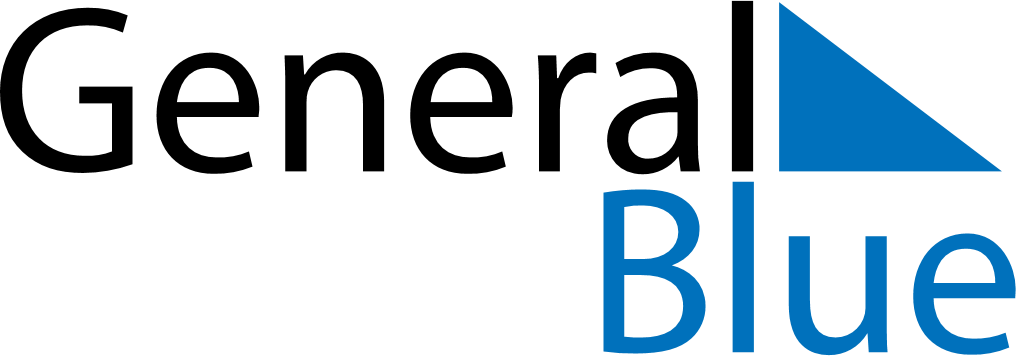 May 2022May 2022May 2022May 2022VietnamVietnamVietnamMondayTuesdayWednesdayThursdayFridaySaturdaySaturdaySunday1Labour Day23456778Dien Bien Phu Victory DayDien Bien Phu Victory Day910111213141415Buddha’s Birthday1617181920212122President Ho Chi Minh’s Birthday23242526272828293031